Estimating primary care attendance rates for fever in infants after meningococcal B vaccination in England using national syndromic surveillance data.Sally Harcourt,a Roger A Morbey,a Chris Bates,b Helen Carter,c Shamez N Ladhani,d Simon de Lusignan,e Gillian E Smith,a and Alex J ElliotaAffiliations:a Real-time Syndromic Surveillance Team, National Infection Service, Public Health England, 1st Floor, 5 St Philips Place, Birmingham, United Kingdom, B3 2PW. b The Phoenix Partnership (TPP), TPP House, 129 Low Lane, Horsforth, Leeds, United Kingdom, LS18 5PX.c Public Health England West Midlands, 6th Floor, 5 St Philips Place, Birmingham, United Kingdom, B3 2PW.d Immunisation, Hepatitis and Blood Safety Department, National Infection Service, Public Health England, 61 Colindale Avenue, London, United Kingdom, NW9 5EQ.e Royal College of General Practitioners Research and Surveillance Centre, RCGP Research & Surveillance Centre, University of Surrey, Section of Clinical Medicine and Ageing, Guildford, Surrey, United Kingdom, GU2 7XH.Correspondence to: Sally Harcourt, Real-time Syndromic Surveillance Team, National Infection Service, Public Health England, 6th Floor, 5 St Philips Place, Birmingham, B3 2PW (sally.harcourt@phe.gov.uk; +44 (0)121 232 9214).HighlightsSmall significant rise in fever consultations in vaccine-eligible infants post 4CMenBEstimate an additional 1,825 fever consultations annually across England post-4CMenBExample of using syndromic surveillance data to assess impact of vaccine programmesABSTRACT Background: In September 2015, the United Kingdom became the first country to introduce the multicomponent group B meningococcal vaccine (4CMenB) into a national infant immunisation programme. In early clinical trials 51-61% of infants developed a fever when 4CMenB was administered with other routine vaccines. Whilst administration of prophylactic paracetamol is advised, up to 3% of parents may seek medical advice for fever following vaccination. We used research-level general practitioner consultations to identify any increase in attendances for all-cause fever in vaccine-eligible infants following 4CMenB introduction in England.Methods: Consultations for infant all-cause fever in the year following the vaccine introduction were identified from The Phoenix Partnership (TPP) ResearchOne general practice database using Read (CTV3) codes.  Average daily consultation rates and incidence rate ratios (IRRs) were calculated for vaccine-eligible age groups and compared to the two years preceding vaccine introduction. The difference between pre- and post-vaccine all-cause fever consultations was estimated.Results: All-cause fever consultations in vaccine-eligible 7-10 week olds were 1.6-fold higher (IRR, 1.58; 95% CI, 1.22-2.05) compared to the two previous years and 1.5-fold higher (IRR 1.47; 95% CI, 1.17-1.86) in 15-18 week-olds. There were no significant differences in 0-6 or 11-14 week-olds. Applying the difference between pre- and post-vaccine consultation rates to the 4CMenB vaccine-eligible age groups across England estimated 1825 additional fever consultations in the year following 4CMenB introduction.Conclusions: We found a small but significant difference in all-cause fever consultation rates in vaccine-eligible infants who would have received 4CMenB with other vaccines.IntroductionIn September 2015, the United Kingdom (UK) became the first country to introduce the multicomponent group B meningococcal (MenB) vaccine (4CMenB; GSK Biologicals, Rixensart, Belgium) into a national, publicly-funded infant immunisation programme [1-3]. 4CMenB is licensed to protect against MenB, which is the major capsular group causing invasive meningococcal disease (IMD) in infants, young children and adults in Europe and other industrialised countries[1,4,5]. Approximately 600 people a year in England are diagnosed with invasive MenB disease, with around half the cases occurring in children under five years of age, especially infants under one year of age [3].The UK infant 4CMenB programme was implemented as a two-dose schedule at 2 and 4 months of age, with a booster at 12 months. An opportunistic catch-up programme was also implemented, whereby infants attending for their routine three-month and four-month primary immunisations were offered the vaccine at a 3-4-12 and 4-12 month schedule, respectively. Infants born before 01 May 2015 were not eligible to receive 4CMenB [6,7]. The 4CMenB vaccination has been reported to have been well-accepted with high uptake. Preliminary estimates of vaccine coverage evaluated at the end of July 2017 indicated high uptake with 95.7% coverage for one dose and 87.7% for two doses by six months of age [8].4CMenB has now been shown to be highly effective, with MenB cases halving in vaccine-eligible infants within 10 months of the programme [9]. However, early clinical trials revealed that 51-61% of infants developed a fever over 38°C after 4CMenB was administered with other routine infant vaccines [10]. Consequently, parents are advised to administer three doses of prophylactic paracetamol after primary immunisation, with the first dose given at the time of vaccination, followed by two additional doses at 4-6 hour intervals [11]. In clinical trials, prophylactic use of paracetamol has been shown to halve the rates of post-vaccination fever without affecting immune responses to any of the vaccine antigens [12]. UK-based studies from Belfast [13], Scotland [14] and Oxford [15] demonstrated an increased risk of attendance at emergency departments for adverse effects, including fever, following 4CMenB vaccination  and despite the administration of prophylactic paracetamol [13]. The Scottish study estimated an additional 1,430 annual hospitalisations in the UK as a result of 4CMenB vaccination [14]. In Quebec, Canada, where this vaccine was given with recommendations for prophylactic paracetamol to all children as part of a regional MenB outbreak control campaign, up to 3% of parents still sought medical opinion for fever after 4CMenB [16]. Given that 776,000 infants in the UK are vaccinated with two primary immunisation doses every year [17], this rate of healthcare seeking behaviour reported in Quebec could potentially result in up to 47,000 additional medical attendances for fever per year.Public Health England (PHE) coordinates a suite of national syndromic surveillance systems including daily consultation data from general practitioners (GPs) [18]. This study aimed to use research-level GP data from this national syndromic surveillance system to identify whether there had been an increase in GP attendances for all-cause fever in infants following 4CMenB introduction in England. MethodsFever consultations were identified using Read (CTV3) codes, a concept-based clinical coding system used by UK GPs [19,20]. Seventy-two Read codes describing fever, pyrexia and febrile convulsions were compiled by the multi-disciplinary research team and used to search GP consultation records (Supplementary Table S1). The number of daily consultations with any of the pre-defined fever Read codes, by week of age, for children aged under one year for the twelve month period following the introduction of the vaccine (September 01, 2015 to  August 31, 2016) was obtained from The Phoenix Partnership (TPP) ResearchOne GP database [21]. The ResearchOne database consists of pseudonymised clinical and administrative data drawn from electronic patient records held on the TPP SystmOne clinical management system (a system used by approximately 2700 (34%) GP practices across England) [22]. Historical data on the number of daily all-cause fever consultations for the twelve month periods (September to August) of the previous two years (2013-14 and 2014-15) were also extracted for comparison. Approval to use these data for this study was obtained from the TPP ResearchOne Project Committee. We defined specific age-groups of vaccine-eligible and non-eligible infants (Table 1). The catch-up cohort of infants born in May and June 2015 would have been eligible for their first dose at 16 weeks and 12+16 weeks of age, respectively, during September 2015 only (i.e. during one of the 12 months across the 2015-16 surveillance year).  (Suggested position of Table 1) Average daily all-cause and fever consultation rates per 100,000 registered practice population were calculated for these designated age groups for the twelve-month period (September 01, 2015 to August 31, 2016) and the corresponding historical comparison periods. Incidence rate ratios (IRRs) were calculated using Stata (v13) [23] to compare the all-cause fever consultation rate (by age group) for the twelve month period of  September 01, 2015 to  August 31, 2016 with the same twelve month periods of the previous two years combined (2013-14 plus 2014-15).To assess the representativeness of the study population, the age/sex profile of all children aged under five years in the ResearchOne dataset in 2015 was compared to the 2015 mid-year estimated England age /sex profile [17] (Supplementary Fig. S1). The proportion of infants/children in each single year of age was broadly similar between the dataset population and the England population. The ResearchOne dataset infant population was therefore considered generally representative of the England population. This was used to estimate changes in all-cause fever consultations extrapolated to England pre- and post-4CMenB by age group and total all-cause fever consultations in the year following 4CMenB introduction. ResultsStudy populationThe number of GP practices in the study dataset increased from 358 on  September 01, 2013 to 388 on  August31,  2016 and the registered practice population of infants (<1 year-olds) increased from 32,181 to 33,831. Infant all-cause daily consultations during September 01, 2013 to August 31, 2016 were consistent, with clear seasonal peaks during each winter period (Fig. 1). (Suggested position of Fig. 1)All-cause fever consultationsOver the 3-year study period, there were 2,149,987 all-cause infant consultations of which 5,593 were recorded as fever (0.26%). Of these fever consultations, 1,029 (18.4%) were for infants aged 0 to 18 weeks. In this age group, the most frequently recorded clinical diagnoses were “Pyrexia” and “Fever symptoms”, accounting for 44.7% of the fever consultations.During the year following 4CMenB introduction, there were 414 fever consultations in 0-18 week-olds (0.10% of total, all-cause consultations), with an average of 1.9 daily fever consultations. The average daily all-cause fever consultation rate in 2015-16 was 11.18 per 100,000, higher than in the same periods of 2013-14 and 2014-15 (9.55 per 100,000 and 7.58 per 100,000 respectively) (Fig. 2). (Suggested position of Fig. 2)Incidence Rate RatiosIn the year following 4CMenB introduction, all-cause fever consultation rates in 7-10 week olds were 1.6-fold higher (IRR 1.58, 95% CI 1.22 to 2.05, p<0.05) compared to previous years and 1.5-fold higher (IRR 1.47, 95% CI 1.17 to 1.86, p<0.05) in 15-18 week-olds, but we found no significant differences in 0-6 or 11-14 week-olds (Table 2).(Suggested position of Table 2) Applying this difference to the 4CMenB vaccine-eligible age groups (7 to 10 weeks and 15 to 18 weeks) across England would estimate an additional 1,825 (95% CI 628 to 3088) all-cause fever consultations in the vaccine-eligible cohort (Table 3). (Suggested position of Table 3) DiscussionWe used research-level GP data to examine trends in infant all-cause fever consultations in primary care in the year following the introduction of 4CMenB into the national immunisation programme in England. When compared to the two years prior to vaccine introduction, we found a 1.6-fold increase (IRR 1.58, 95% CI 1.22 to 2.05, p< 0.05) in all-cause fever rates in infants eligible for their first dose of 4CMenB vaccine (7-10 weeks) and a 1.5-fold increase (IRR 1.47, 95% CI 1.17 to 1.86, p< 0.05) in infants aged 15 to 18 weeks eligible for their second routine dose. We found no significant difference in infants too young to be immunised, and those who would have been eligible for their routine three-month vaccinations without 4CMenB. Using our data, we estimate an additional 1,825 (95% CI 628 to 3088) GP consultations for all-cause fever across England in the year following the introduction of the vaccine.Our results add to the recent reports of increased emergency department attendances in infants following 4CMenB vaccination [13-15]. Analysis of linked routinely collected healthcare data in Scotland found a 10-fold increased risk of hospitalisation in the three days after the first and third infant vaccination dose, with a smaller 2-fold increased risk after the second dose [14]. In Northern Ireland, 86% of infant (n=30) presentations to a regional paediatric emergency department occurred during the period after the first dose of 4CMenB[13]. Our study observed 1.6-fold and 1.5-fold increases in GP all-cause fever consultations in infants eligible for their first dose and third immunisations doses, when they would have received 4CMenB alongside their other routine immunisations.Our results also fit with pre-licensure clinical trials that reported high rates of post-vaccination fever following 4CMenB administration in infants, particularly when co-administered with other routine vaccinations, with 51-61% infants experiencing a fever >38° C after vaccination [10,12,24]. Prophylactic paracetamol, with the first dose given around the time of vaccination followed by two further doses at 4-8 hour intervals, has been shown to be highly effective in reducing the intensity and duration of post-immunisation fever and other vaccine-associated reactions [25]. There have, however, been concerns that prophylactic paracetamol may impair immune responses to some vaccine antigens [26], although whether this impairment is sufficient to lower protection against disease has not been demonstrated [25]. With 4CMenB, however, a recent prospective randomised controlled clinical trial reported that prophylactic paracetamol was well-tolerated and well-accepted, and significantly reduced the rates of fever and other vaccine-related reactions in infants receiving 4CMenB alongside routine immunisations, without affecting immune responses to any of the vaccine antigens [12].Consequently, prophylactic paracetamol was recommended for all UK infants receiving their primary immunisations with 4CMenB. Public campaigns and information material were developed for parents and health professionals promoting the benefits of MenB vaccination and advising of the potential side-effects when administered with other routine infant vaccines. These materials included posters, leaflets and web-based information, and recommended prophylactic paracetamol to manage and reduce post-vaccination fever, with parental advice on when to seek medical advice after vaccination [6,11,27].Although the UK was the first country to introduce 4CMenB into the national immunisation programme, a one-off large, regional MenB immunisation campaign was also implemented in Quebec, Canada in 2014, in response to a higher MenB incidence due to a single MenB strain [16]. Overall, 9% of the vaccinees (aged 2 months to 20 years) experienced fever in the first 48 hours following immunisation [16]. Fever was higher in <2 year-olds (14-15%) and in those who received 4CMenB with other routine vaccinations. The probability of fever within the first 48 hours was reduced by approximately 50% in those who had taken prophylactic antipyretics, particularly among infants who received 4CMenB with other routine immunisations. During this campaign, however, the medical consultation rate was 3% among 2-11 month-olds [16].Around 776,000 UK infants are eligible for 4CMenB with other routine vaccinations annually [17]. If 3% of parents sought medical advice for fever following 4CMenB vaccination at the recommended 8 or 16 weeks of age, this would translate to 47,000 additional medical attendances per annum. There would also be excess pressures on secondary care, with the potential to overwhelm emergency and urgent care services (especially during periods of existing winter pressures), impacting on waiting times for assessment and treatment for all patients. The current national guidelines for the assessment and initial management of fever in children under 5 years of age recommends that febrile young infants should be thoroughly assessed, with blood cultures and/or lumbar punctures, and receive empiric intravenous antibiotics for suspected sepsis [28]. Therefore, due to this low threshold for interventions in febrile infants, an increased number of infants presenting to emergency departments with fever would be subjected to invasive and costly investigations and treatments in addition to increased hospitalisations and longer in-patient stays [13].Taken together, however, the recently-published rates of emergency department attendances and our estimates of GP attendances are substantially lower than those reported in the Quebec mass immunisation programme. This may be due to the extensive awareness campaigns for new parents and healthcare professionals when 4CMenB was introduced, along with the willingness of parents to administer prophylactic paracetamol with the routine infant immunisations [29], but this is only speculative.In clinical trials there were very small numbers of infants who experienced febrile convulsions triggered by post-vaccination fever [10,12]. In the three-year period of our study, there were only 12 cases of febrile convulsions recorded for infants aged 0 to 18 weeks accessing GP services. By definition, febrile convulsions are diagnosed between 6 months and 3 years of age. Additionally, parents of infants experiencing convulsions are more likely to attend hospital emergency departments than access primary care services. Our study analysed data extracted retrospectively from the ResearchOne database, which consists of pseudonymised clinical and administrative data drawn from electronic patient records held on the TPP SystmOne clinical management system. SystmOne is used by approximately 2,700 (34%) GP practices across England. Whilst our dataset consisted of data drawn from 388 practices we found that it was broadly representative of the England population aged under 5 years when compared to the estimated 2015 England population. We therefore felt confident that our results could be extrapolated to a larger population to estimate additional all-cause fever GP consultations. However, inevitably using a sample of GP practices reduces the number of cases available and therefore increases the uncertainty involved in estimating confidence intervals for changes in all-cause fever rates.Whilst we have found a small increase in all-cause fever consultations following the introduction of 4CMenB, fever in infants may be due to many common infections including upper respiratory tract, gastrointestinal and urinary tract infections, which can be influenced by seasonal variation. We have tried to control for such factors by evaluating vaccine-eligible cohorts over complete 12-month periods. However, there is likely also to be some variation between seasons, for instance influenza severity amongst infants may be higher in some seasons than others. The increased consultation rates may also be due to a heightened threshold of concern given limited experience with the new programme introduction; analysis of additional years post-vaccination, when available, may be useful to determine whether the increased all-cause fever rates reported here continue in later years.We used Read codes to define fever presenting to primary care. Whilst we used the experience of the study group to select the most appropriate codes for inclusion, GP’s may use other codes to record fever. We are confident, however, our code list encompasses the majority of codes used to record fever presentations. We did not include codes describing post-vaccination adverse reactions as there were none identified which specifically described the symptom of fever. Therefore, it should be emphasised that our study observed an increase in all-cause fever consultations due to a lack of specificity for vaccine reactions.We have based our analysis on the clinical coding of the finding of fever during the consultation. However, we recognise that fever may not have been the original concern prompting the parent to seek advice. Other symptoms/conditions may also have been present and recorded; however, if the clinician identified and coded a fever, this will have been included in our analyses. This study lacks the ability to interrogate any narrative content in the patient record to assess the purpose of the consultation. There is a reliance on GP coding behaviour, outside of criteria on which they are incentivised to code by payment systems, and it remains unclear how well infant consultations for fever are coded.Over the period running up to the study guidance has changed regarding GP recording practice; original guidance published in May 2007 was updated in May 2013 [28]. This proposed the traffic light system for identifying risk of serious illness in feverish children, and suggested four data items should always be recorded – temperature, heart rate, respiratory rate, and capillary refill time. The guidance also specifies age-related rates for each variable within the traffic light system. This has led to more systematic monitoring and detection of fever and a progressive change in practice over the period of this study, with new GPs almost universally adopting this approach and a progressive uptake by established practitioners.The ResearchOne dataset is fully anonymised and for reasons of confidentiality we did not have access to dates of 4CMenB vaccinations and were unable to specifically link 4CMenB vaccination as the cause of fever consultation in individual infants. Additionally, we did not have information on prophylactic paracetamol use in the vaccine-eligible cohorts. It would be useful to determine whether this group presented to their GP with fever despite receiving the recommended prophylactic paracetamol doses after vaccination, whether parents were not aware of the recommendations or opted not to give the medication. This would be possible to explore using a consented cohort study.In our study population, one group of infants in the catch-up cohort (those born in June 2015) would have been eligible for their first 4CMenB dose at 12 weeks of age in September 2015. These infants would fall into the 11-14 week age group in our results, when they would not routinely have received the vaccine. Since this only represented one out of the 12 months of surveillance for 11-14 week-olds, it is difficult to assess any increased GP attendances in this small catch-up cohort.In this study we only explored routine GP services: in England, urgent, non-emergency health care advice can be accessed from a range of services including the NHS 111 telephone healthcare advice line; from GP out-of-hours services; community pharmacies; walk-in centres and from hospital emergency departments (EDs) [30]. Some parents of infants with fever following 4CMenB vaccination may seek healthcare advice from this wider range of services. Our estimates of additional fever consultations attending routine GP services are therefore an underestimate of the overall burden of post-vaccination health-care seeking behaviour but are consistent with recent studies showing small but significant increases in emergency department attendances for infants following 4CMenB vaccination [13-15] . Additionally, our study is a further example of how syndromic surveillance data can be used in the assessment of vaccination programmes [31].Acknowledgements: The authors would like to thank Mr Paul Loveridge and Mrs Sue Smith of the PHE Real-time Syndromic Surveillance Team (ReSST) for their technical expertise and the TPP ResearchOne Committee for granting permission to use the ResearchOne dataset for the purposes of this study. The views expressed are those of the author(s) and not necessarily those of the NHS, the NIHR, the Department of Health or Public Health England. Contributors SH, SNL, GES and AJE contributed to the conceptualisation and design of the study. SH carried out the analyses and drafted the initial manuscript. CB extracted the study dataset from the TPP ResearchOne database. All authors critically reviewed earlier drafts of the manuscript and approved the final manuscript as submitted.Funding sources:  This study received no specific grant from any funding agency, commercial or not-for-profit sectors and was undertaken as part of the national surveillance function of Public Health England. GES and AJE receive support from the National Institute for Health Research Health Protection Research Unit (NIHR HPRU) in Emergency Preparedness and Response. CB received support from TPP to participate in the study.Conflicts of interest: The authors declare that they have no conflicts of interest.Ethics approval: Not required.References[1] 	Ladhani SN, Campbell H, Parikh SR, Saliba V, Borrow R, Ramsay M. The introduction of the meningococcal B (MenB) vaccine (Bexsero (R)) into the national infant immunisation programme - New challenges for public health. J Infect 2015;71:611-4.[2] 	Public Health England. MenB vaccination: introduction from September 2015. Available from <https://www.gov.uk/government/publications/menb-vaccination-introduction-from-1-september-2015> [accessed 22.09.16].[3] 	Ladhani SN, Ramsay M, Borrow R, Riordan A, Watson JM, Pollard AJ. Enter B and W: two new meningococcal vaccine programmes launched. Arch Dis Child 2016;101:91-5.[4] 	Harrison LH, Trotter CL, Ramsay ME. Global epidemiology of meningococcal disease. Vaccine 2009;27:B51-63.[5] 	Watson PS, Turner DP. Clinical experience with the meningococcal B vaccine, Bexsero((R)): Prospects for reducing the burden of meningococcal serogroup B disease. Vaccine 2016;34:875-80.[6] 	Public Health England. Immunisation against meningococcal B disease for infants aged from two months. Information for healthcare professionals. Available from <https://www.gov.uk/government/uploads/system/uploads/attachment_data/file/501588/PHE_MenB_informationforhealthprofessionals_FINAL_18022016.pdf> [accessed 20.12.16].[7] 	Public Health England. Immunisation against infectious disease: Meningococcal. Available from <https://www.gov.uk/government/uploads/system/uploads/attachment_data/file/554011/Green_Book_Chapter_22.pdf> [accessed 19.10.16].[8] 	Public Health England. Health Protection Report. Available from <https://www.gov.uk/government/uploads/system/uploads/attachment_data/file/648737/hpr3417_Meningococcal_B_vaccine_coverage.pdf> [accessed 02.11.2017].[9] 	Parikh SR, Andrews NJ, Beebeejaun K, Campbell H, Ribeiro S, Ward C, et al. Effectiveness and impact of a reduced infant schedule of 4CMenB vaccine against group B meningococcal disease in England: a national observational cohort study. Lancet 2016;388:2775-82.[10] 	Gossger N, Snape MD, Yu LM, Finn A, Bona G, Esposito S, et al. Immunogenicity and tolerability of recombinant serogroup B meningococcal vaccine administered with or without routine infant vaccinations according to different immunization schedules: a randomized controlled trial. JAMA 2012;307:573-82.[11] 	National Health Service (NHS). Using paracetamol to prevent and treat fever after MenB vaccination. Available from <https://www.gov.uk/government/uploads/system/uploads/attachment_data/file/483408/9413-paracetamol-menB-2page-A4-08-web.pdf> [accessed 22.09.16].[12] 	Prymula R, Esposito S, Zuccotti GV, Xie F, Toneatto D, Kohl I, et al. A phase 2 randomized controlled trial of a multicomponent meningococcal serogroup B vaccine (I). Hum Vaccin Immunother 2014;10:1993-2004.[13] 	Kapur S, Bourke T, Maney JA, Moriarty P. Emergency department attendance following 4-component meningococcal B vaccination in infants. Arch Dis Child 2017: DOI: 10.1136/archdischild-2016-311020.[14] 	Murdoch H, Wallace L, Bishop J, Robertson C, Claire Cameron J. Risk of hospitalisation with fever following MenB vaccination: self-controlled case series analysis. Arch Dis Child 2017;102:894-8.[15] 	Nainani V, Galal U, Buttery J, Snape MD. An increase in accident and emergency presentations for adverse events following immunisation after introduction of the group B meningococcal vaccine: an observational study. Arch Dis Child 2017;102:958-62.[16] 	De Serres G, Garlepy M-C, Billard M-C, Rouleau I. Initial Dose of a Multicomponent Serogroup B Meningococcal Vaccine in the Saguenay–Lac-Saint-Jean Region, Québec, Canada: An Interim Safety Surveillance Report. Available from <https://www.inspq.qc.ca/pdf/publications/1902_SerogroupB_Meningococcal_Vaccine.pdf> [accessed 17.03.17].[17] 	Office of National Statistics (ONS). ONS mid-year estimate of population by single year of age 2015. Available from <https://www.ons.gov.uk/peoplepopulationandcommunity/populationandmigration/populationestimates/datasets/populationestimatesforukenglandandwalesscotlandandnorthernireland> [accessed 23.09.16].[18] 	Public Health England. Syndromic surveillance: systems and analyses. Available from <https://www.gov.uk/government/collections/syndromic-surveillance-systems-and-analyses> [accessed 22.09.16].[19] 	National Health Service (NHS) Digital. Terminology and Classifications. Available from <http://systems.digital.nhs.uk/data/uktc/readcodes> [accessed 22.09.16].[20] 	de Lusignan S. Codes, classifications, terminologies and nomenclatures: definition, development and application in practice. Inform Prim Care 2005;13:65-70.[21] 	The Phoenix Partnership (TPP). ResearchOne: Transforming data into knowledge. Available from <http://www.researchone.org/about/> [accessed 22.09.16].[22] 	The Phoenix Partnership (TPP). SystmOne GP. Available from <https://www.tpp-uk.com/wp-content/uploads/2016/10/SystmOne-GP.pdf> [accessed 17.03.17].[23] 	StataCorp. Stata Statistical Software: Release 13. College Station, TX: StataCorp LP2013.[24] 	Vesikari T, Esposito S, Prymula R, Ypma E, Kohl I, Toneatto D, et al. Immunogenicity and safety of an investigational multicomponent, recombinant, meningococcal serogroup B vaccine (4CMenB) administered concomitantly with routine infant and child vaccinations: results of two randomised trials. Lancet 2013;381:825-35.[25] 	Das RR, Panigrahi I, Naik SS. The effect of prophylactic antipyretic administration on post-vaccination adverse reactions and antibody response in children: a systematic review. PLoS ONE 2014;9:e106629.[26] 	Prymula R, Siegrist CA, Chlibek R, Zemlickova H, Vackova M, Smetana J, et al. Effect of prophylactic paracetamol administration at time of vaccination on febrile reactions and antibody responses in children: two open-label, randomised controlled trials. Lancet 2009;374:1339-50.[27] 	NHS Choices. Men B Vaccine. Available from <http://www.nhs.uk/Conditions/vaccinations/Pages/meningitis-B-vaccine.aspx> [accessed 08.02.17].[28] 	National Institute for Health and Care Excellence (NICE). Fever in under 5s: assessment and initial management. Available from <https://www.nice.org.uk/guidance/cg160> [accessed 01/12/2016].[29] 	Jackson C, Yarwood J, Saliba V, Bedford H. UK parents' attitudes towards meningococcal group B (MenB) vaccination: a qualitative analysis. BMJ Open 2017;7:e012851.[30] 	NHS England. NHS Choices. Urgent and emergency care services in England  Available from <http://www.nhs.uk/NHSEngland/AboutNHSservices/Emergencyandurgentcareservices/Pages/NHS-111.aspx> [accessed 12.10.16].[31] 	Bawa Z, Elliot AJ, Morbey RA, Ladhani S, Cunliffe NA, O'Brien SJ, et al. Assessing the Likely Impact of a Rotavirus Vaccination Program in England: The Contribution of Syndromic Surveillance. Clin Infect Dis 2015;61:77-85.Table 1 Vaccine eligible and non-eligible age groups included in the studyTable 2 Fever consultation incidence rate ratios (IRR) for the period September 01, 2015 to August 31, 2016 compared to the two year period September 2013 to August 2015 a September 2013 – August 2015. b September 2015 – August 2016.c   Sum of average populations.d   Significant results shown in bold text (p<0.05).e  Pre-vaccine (not eligible for vaccination).f  Eligible for 1st 4CMenB routine dose.g  Not eligible for vaccination.h  Eligible for 2nd 4CMenB routine dose.i   Sum of age groups.Table 3 Difference between pre- and post-vaccination fever consultation rates in the study population and estimated additional fever consultations in England vaccine-eligible population pre- and post-vaccination introductiona Average daily fever consultation rate.b Difference in average daily fever consultation rate between pre- and post-vaccine period.c Difference in average daily fever consultation extrapolated to England population.d Total difference in fever consultations post vaccine period extrapolated to England population (95% CI estimated using IRR CI).e Pre-vaccine – not eligible for vaccination.f Eligible for 1st 4CMenB routine dose.g Not eligible for vaccination.h Eligible for 2nd 4CMenB routine dose.i Sum of vaccine eligible age groups.FigureSFig. 1. Daily all-cause general practitioner consultations and all-cause consultation rate per 100,000 registered population (shown as a 7 day moving average adjusted for bank holidays) for infants aged under 1 year, September 01, 2013 to August 31, 2016.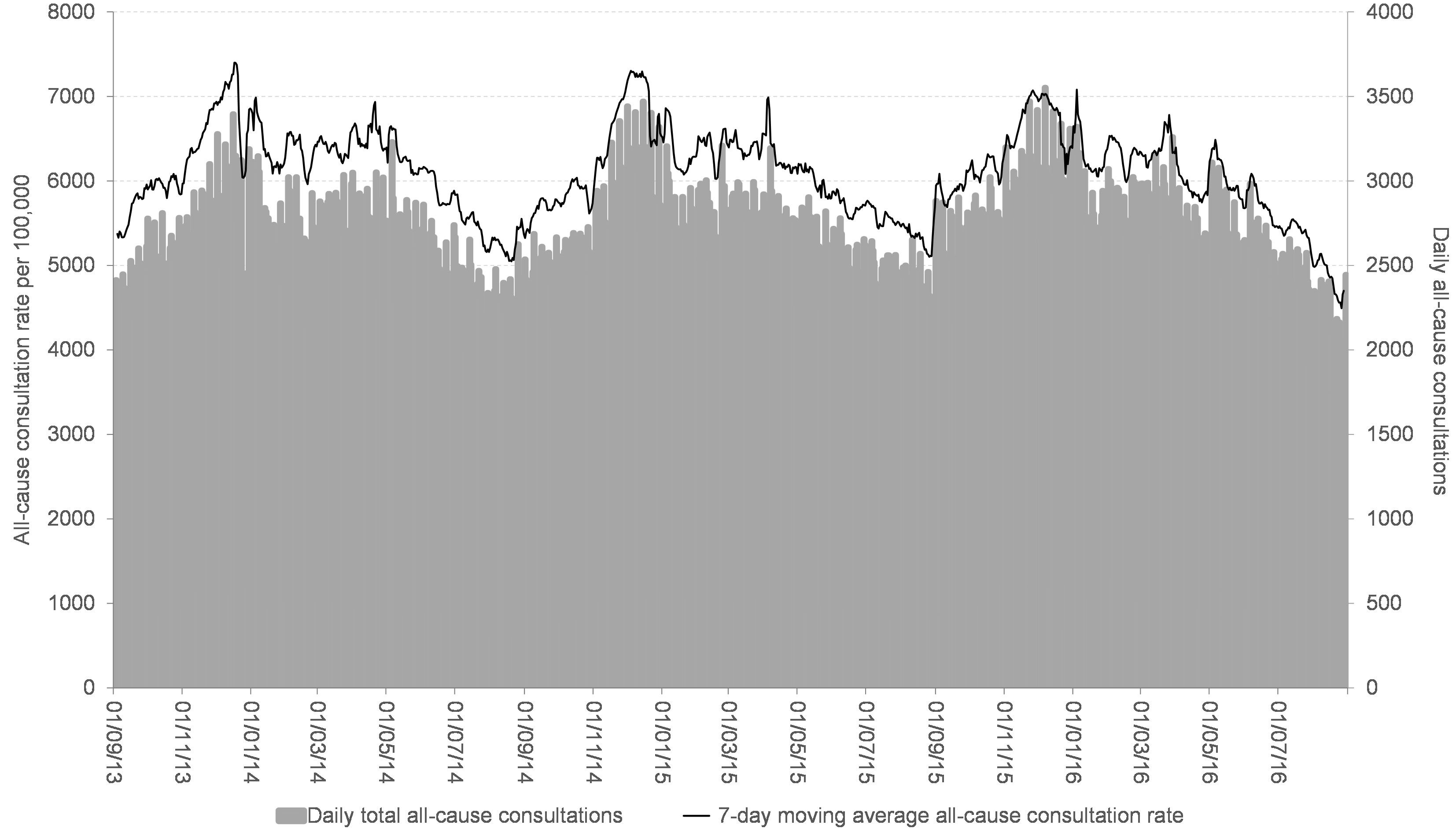 Fig. 2. Average daily all-cause fever consultation rates (per 100,000 registered population aged 0 to 18 weeks) September 01, 2015 to  August 31, 2016 compared to the same twelve month periods over 2013-14 and 2014-15.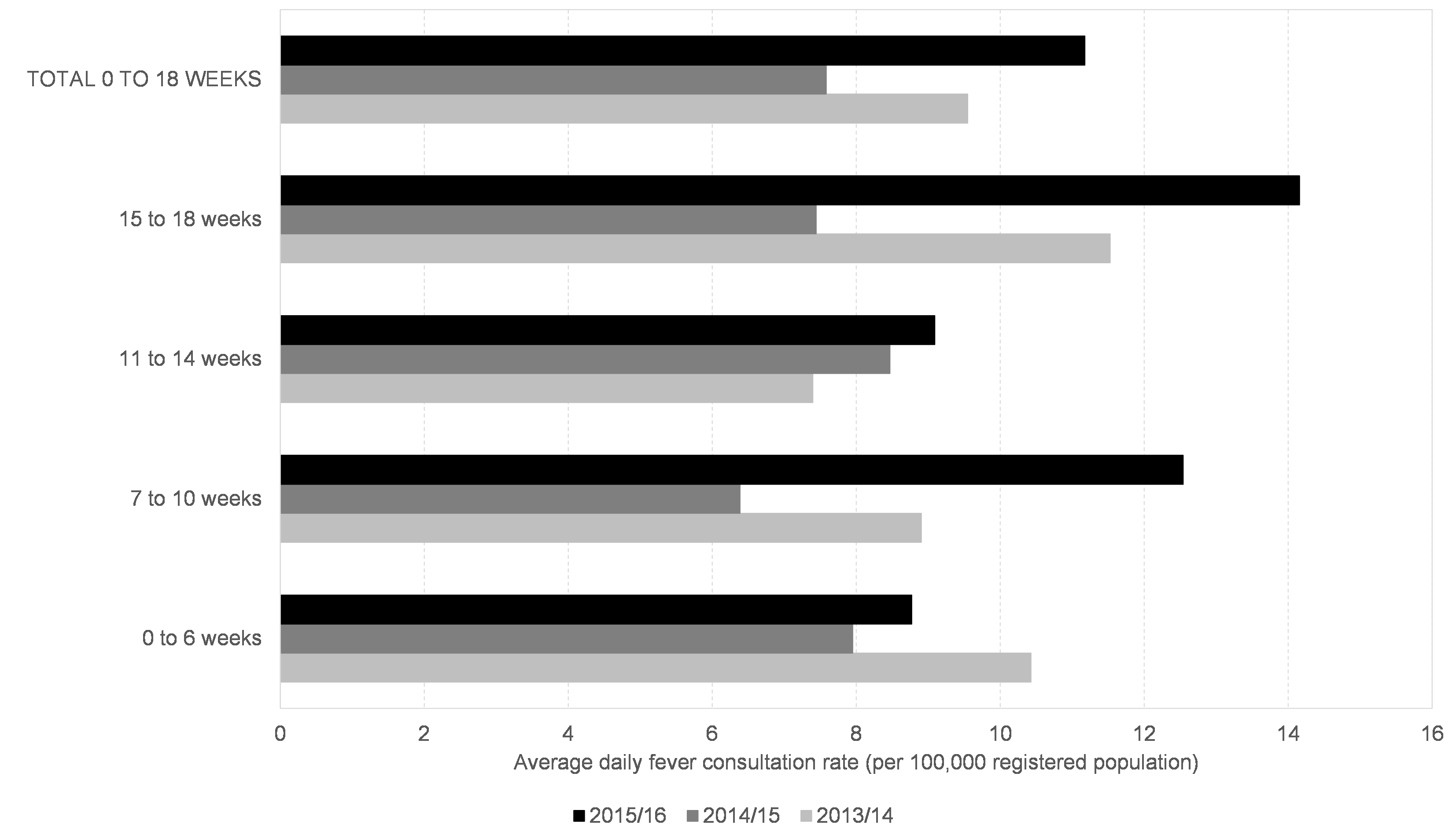 Supplementary material Supplementary Fig. S1. Study dataset (TPP ResearchOne GP database) population under 5 age/sex profile compared to England population under 5 age/sex profile (Office for National Statistics) by single year of age, 2015.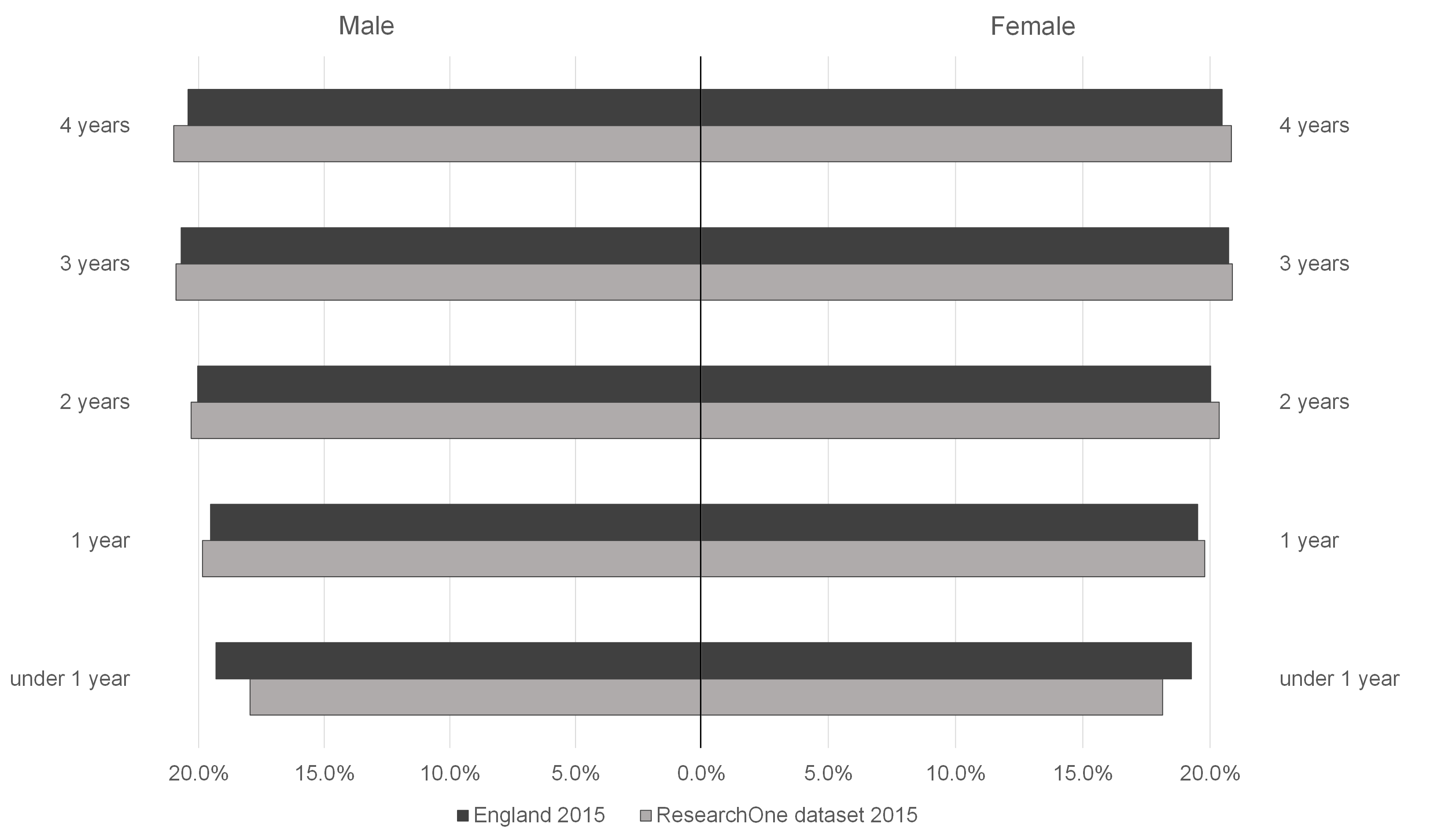 Supplementary Table S1. CTV3 Read codes used to define fever consultation.a On examinationb Nothing abnormal detectedc Not otherwise specifiedd Diagnostic codee History ofAge group (weeks)4CMenB vaccine eligibility0 to 6 Pre-vaccination infants7 to 10Eligible for first routine dose11 to 14Eligible for second routine immunisations (should not include 4CMenB)15 to 18Eligible for third immunisations (should include second 4CMenB dose in the routine cohort)Age group (weeks)           Fever consultations           Fever consultations                Population                PopulationIncidence Rate Ratio (95% CI)Age group (weeks)Pre-vaccine aPost-vaccine bPre-vaccine cPost-vaccine cIncidence Rate Ratio (95% CI) 0 to 6e1588058095301860.97 (0.74, 1.28) 7 to 10f 13711359789311301.58d (1.22, 2.05) 11 to 14g 1458661855323591.13 (0.86, 1.49) 15 to 18h 17513562355326251.47 (1.17, 1.86) 0 to 18i6154142420941263001.29 (1.14, 1.46)Age group (weeks)Fever consultation rate per 100,000aFever consultation rate per 100,000aFever consultation rate per 100,000aEngland populationDaily difference cTotal differencedAge group (weeks)Pre-Post-Difference bEngland populationDaily difference cTotal differenced0 - 6e9.198.77-0.4249910-0.21-76 (-436, 470)7 - 10f 7.6412.544.90510812.50915 (314, 1501)11 - 14g 7.939.091.16528280.61224 (-215, 751)15 - 18h9.4914.164.67531672.48909 (314, 1587)7-10 + 15-18i17.1326.709.571042484.991825 (628, 3088)CTV3 CodeCode description2827.O/Ea - febrile convulsion2E1..O/E - fever - general2E12.O/E - fever examination – NADb2E13.O/E -pyrexia of unknown origin2E1Z.O/E - fever - general NOSc2E3..O/E level of fever2E34.O/E - temperature elevated2E35.O/E - hyperpyrexia - greater than 40.5 degrees Celsius2E3Z.O/E level of fever NOS2E4..O/E - character of fever2E41.O/E - fever - acute rise2E42.O/E - fever - gradual rise2E43.O/E - fever - continuous2E44.O/E - fever - remittent2E45.O/E - fever - intermittent2E46.O/E - staircase fever2E47.O/E - fever - irregular2E4Z.O/E - fever character NOS2EZ..O/E - fever NOSdp...Febrile convulsionsQ4740Newborn dehydration feverQ4743Transitory fever of newbornR0030[D]d Convulsions, febrileR006.[D]Fever of unknown originR0060[D]Chills with feverR0061[D]Hyperpyrexia NOSR0062[D]Fever NOSR0063[D]Persistent feverR006z[D]Pyrexia of unknown origin NOSX006hFamilial febrile convulsionsX76DfHas a temperatureX76DiPyrexiaX76DkPyrexia symptomsX76DlFever symptomsX76DqPattern of feverX76DrPhase of feverX76DsRising phase of feverX76DtPlateau phase of feverX76DvProlonged feverX76DwSlightly remittent feverX76E4Biphasic feverX76E5Swinging feverX76EASpiking feverX76ECFever defervescenceX76EECentral feverXa3DLHigh temperatureXa9sdLow grade pyrexiaXaa6XH/Oe: feverXaB1JRecurrent febrile convulsionXaBf3Pyrexia postprocedureXaIO1Cough with feverXalewH/O: febrile convulsionsXaNSoGreen traffic light - low risk of serious illness (Feverish illness in children 2007)XaNVyAmber traffic light - intermediate risk of serious illness (Feverish illness in children 2007)XaNVzRed traffic light - high risk of serious illness (Feverish illness in children 2007)XE1gR[D]Fever NECXE1iCExamination of feverXE1jeFebrile convulsion (& O/E)XE1kGO/E - hyperpyrexia (& > 40.5 o CEL)XM03lFebrile convulsionXM05SPyrexia of unknown originXM05TAcute rise of feverXM05UGradual rise of feverXM05VContinuous feverXM05WRemittent feverXM05XIntermittent feverXM05YStaircase feverXM05ZIrregular feverXM09qO/E - feverXM0yvPyrexia [D]XM0ywHyperpyrexia [D]XM11jO/E - hyperpyrexia